Schulinternes Fachcurriculum Englisch									              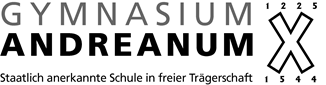 Jahrgang 5												           Lehrwerk: Green Line 1 G9 (Klett)Jahrgang 6												           Lehrwerk: Green Line 2 G9 (Klett)In diesem Jahrgang ersetzt eine Sprechprüfung eine schriftliche Klassenarbeit!Jahrgang 7												           Lehrwerk: Green Line 3 G9 (Klett)Jahrgang 8													  Lehrwerk: Green Line 4 G9 (Klett)In diesem Jahrgang ersetzt eine Sprechprüfung eine schriftliche Klassenarbeit!Jahrgang 9												           Lehrwerk: Green Line 5 G9 (Klett)Jahrgang 10													  Lehrwerk: Green Line 6 G9 (Klett)In diesem Jahrgang ersetzt eine Sprechprüfung eine schriftliche Klassenarbeit!Die Lektüre einer Ganzschrift ist vorgesehen.Jahrgang 11 (Einführungsphase)				       Lehrwerk: Green Line Transition (Klett, Ausgabe 2018)Vorbemerkung zum Jahrgang 11 im Schuljahr 2018/2019:Dieser Jahrgang hat in Jahrgang 10 noch mit dem Lehrwerk Context Starter (Cornelsen) gearbeitet und nicht mit Green Line 6. Einige Themen/Units aus dem neuen Lehrwerk (s.u.) ähneln denjenigen aus Context Starter, da dieser Band als Überleitung zur Oberstufe in G8 galt. In diesem Jahrgang wird es deswegen mehr individuelle Freiräume für die Beschäftigung mit zusätzlichen Texten und für die Einübung von Kompetenzen geben. Klausuren: „Die kommunikative Teilkompetenz „Schreiben“ wird mit einer anderen Teilkompetenz kombiniert oder allein überprüft“ (KC 2017, S. 12). Es werden in der Regel drei bis vier Klausuren geschrieben.Reihenfolge der Units: Die Reihenfolge der Units ist nicht an diejenige im Lehrwerk gebunden, sondern wird von den Lehrkräften individuell festgelegt.Zusätzliche Lektüre: „Die Themen werden anhand eines repräsentativen Spektrums von Sach- und Gebrauchstexten, medial vermittelten und diskontinuierlichen Texten sowie folgender literarischer Texte behandelt: ein zeitgenössischer Roman, short stories, Auszug aus einem Drama oder Drehbuch und lyrische Texte (Gedichte oder Songs)“. 													      (KC 2017, S. 11)Grundlegende Bemerkungen zum Englischunterricht und Fachcurriculum der Sek I 	          Kompetenzorientierter UnterrichtZiel des Englischunterrichts ist sprachliche und interkulturelle Handlungsfähigkeit, die durch das Ausbilden vielfältiger Kompetenzen erreicht wird.  Hierbei stehen die kommunikativen Teilkompetenzen Hör- und Hör-/Sehverstehen, Leseverstehen, Sprechen, Schreiben und Sprachmittlung im Vordergrund. Diese sind auch Gegenstand der Leistungsüberprüfungen. Neben diesen Teilkompetenzen vermittelt der Englischunterricht interkulturelle kommunikative Kompetenz sowie Methodenkompetenz. Voraussetzung für die Ausbildung der Kompetenzen ist selbstverständlich das Erlernen und Verfügen über sprachliche Mittel (Wortschatz, Grammatik, Aussprache und Intonation, Orthografie). Der Unterricht erfolgt grundsätzlich in der Zielsprache, wobei das Prinzip der funktionalen Einsprachigkeit muttersprachliche Anteile in bestimmten Situationen nicht ausschließt.Das Sprachenlernen verläuft grundsätzlich nicht linear, sondern individuell und kumulativ. Binnendifferenzierende Methoden tragen diesem Prinzip Rechnung. Besonders gehört dazu außerdem, dass die Schüler Fehler machen dürfen und mit Sprache experimentieren können und die formale Korrektheit den kommunikativen Zwecken untergeordnet wird. Dies spiegelt sich auch in den Leistungskontrollen und der Leistungsbewertung wider.Leistungskontrollen und LeistungsbewertungDie Anzahl der Leistungskontrollen orientiert sich an den in dem jeweiligen Jahrgang unterrichteten Wochenstunden. Auf Antrag der Fachkonferenz wurde ein Schulvorstandsbeschluss herbeigeführt, der die Anzahl der Klassenarbeiten in der Sek. I auf vier pro Schuljahr festlegt. In den Schuljahrgängen 6, 8 und 10 wird eine dieser schriftlichen Leistungskontrollen durch eine Sprechprüfung ersetzt, wobei die Note zur schriftlichen Teilnote zählt. Die Sprechprüfung wird als Partnerprüfung gebündelt an einem Vormittag pro Jahrgang durchgeführt. Die Leistung der Schülerinnen und Schüler wird einzeln bewertet.Die mündliche Note beinhaltet die Mitarbeit im Unterricht, Präsentationen, Gruppenarbeitsergebnisse, Vokabeltests oder andere fachspezifische Leistungen und geht mit 60 % in die Endnote ein. Ergebnisse der schriftlichen Leistungskontrollen und der Sprechprüfung machen 40 % der Endnote aus.Sprachenlernen außerhalb des UnterrichtsDie Fachschaft Englisch bemüht sich, über den Unterricht hinaus vielfältige Möglichkeiten zur Förderung der fremdsprachlichen kommunikativen und interkulturellen Kompetenzen anzubieten. Dazu gehören z.B. die Möglichkeit der Teilnahme am Bundeswettbewerb Fremdsprachen, Gastspiele englischsprachiger Theaterensembles, die Spracherlebniswoche in Jahrgang 8, Vermittlung von Sprachferien sowie die Austauschprogramme mit England, den USA und Indien.Das schulinterne Kerncurriculum für das Fach Englisch orientiert sich an den Vorgaben des niedersächsischen Kultusministeriums (Kerncurriculum für das Gymnasium, Schuljahrgänge 5 -10); Link: http://db2.nibis.de/1db/cuvo/datei/kc_gym_englisch_nib.pdfThemen/Unit:Inhalte/Sprachliche Mittel:Medien:Kompetenzen:Pick-up-Unit A:New friends in Greenwich Parkintroducing oneself, colours, numbers 0 to 12, sports, alphabetHörtexte, Songs,FotostorysHör- und Sehverstehen:Impulse verstehen und auf sie reagieren Sprechen: Auskunft über sich geben; sich und andere vorstellen; Freizeitaktivitäten benennenSchreiben: Wortschatz reaktivieren und verschriftlichenUnit 1:It’s fun at homepersonal pronouns + (to) be, there is/there are (short forms); singular – plural, possessive determiners, questions, question words, short answersfamily, houses, numbers 13 to 100Hörtexte, Songs, Stammbaum, Hör- und Sehverstehen/Leseverstehen: einen Hörtext mithilfe von Fotos verstehen; Filmsequenz verstehenSprechen: Fotos/Bilder beschreibenSchreiben: Fantasiehaus malen und beschriftenMethoden: Wörter lernen, Mindmap anlegen und Wörter/Informationen zuordnen, Arbeitsergebnisse präsentierenPick-up-Unit B:This is fun!hobbies, activitiesFotostorysHör- und Sehverstehen/Leseverstehen: eine Fotostory verstehenSprechen: sich über Hobbys austauschenUnit 2I’m new at TTShave got/has got (negation, questions), can/can’t, imperatives, possessive form, s-genitiveschool rooms, school things, my characterDialog, Gedicht, Filmsequenz, FotostoryHör- und Sehverstehen/Leseverstehen: Texten Informationen entnehmenSprechen: in verteilten Rollen sinnbetont lesen, über Charaktereigenschaften sprechen, zwischen zwei Gesprächspartnern vermittelnSchreiben: Rechtschreibung, Zeichensetzung, TextüberschriftenMethoden: Sprachmittlung, Prospekt über die eigene Schule erstellen und erklären, Selbstkontrolle: Die Lernziele der Unit überprüfenUnit 3:I like my busy dayssimple present, adverbs of frequency, word ordertime, daily routine, feelings, personal opinion, being politeBlogpost, Bildergeschichte, FilmsequenzHör- und Sehverstehen/Leseverstehen: längere Geschichte verstehen, einem Dialog die wichtigsten Informationen entnehmenSprechen: szenisches Spiel, Tagesablauf beschreiben, persönliche Meinungen äußernSchreiben: Rollenspiele schreiben, Methoden: Bildunterschriften zuordnenInterkulturelle Kompetenz: sich höflich ausdrückenUnit 4:Let’s do something funsimple present questions and short answers with do/does, simple present negative statements, personal pronouns object forms freetime activities, sightsStadtplan, UmfrageRollenspielLeseverstehen: einem Stadtplan/einer Umfrage wesentliche Informationen entnehmen, Routen planenSprechen: dialogisches Sprechen mit Partner(n) und Gruppe(n), Wegbeschreibung verstehen und gebenSchreiben: Mindmap erstellen, wichtige Informationen aus Texten entnehmen und in Stichworten festhalten,Methoden: freundliches Auftreten, HöflichkeitsfloskelnUnit 5:Let’s go shoppingexpressions of quatity with of, the present progressive, quantifiers;shopping, flea market, British foodTelefongespräch,Filmsequenz, Rezepte, SongHör- und Sehverstehen /Leseverstehen: Detailinformationen aus einem Lied/Anrufbeantworteransage entnehmenSprechen: Rollenspiele zum Einkaufen, beschreiben, was gerade passiert, Telefongespräche führen, Preisverhandlungen führenMethoden: einen Flohmarkt organisieren, Sprachmittel zusammenstellen und tabellarisch anordnenInterkulturelle Kompetenz: charity shops, britische WährungUnit 6:It’s my partymodals, [simple past - optional]birthday party, theme parties, Einladungskarte, Rezepte, Song, Spielanleitung, Kurzgeschichte, E-mail, SMS, FilmsequenzHör-/Sehverstehen: eine Kurzgeschichte/ein Lied verstehenLeseverstehen: eine Kurzgeschichte / E-Mail / SMS verstehenSchreiben: Einladungskarten und Antwortschreiben erstellenSprechen: Geschichte nacherzählen, über Geburtstagspläne sprechen, Datum nennen, [optional: über die Vergangenheit sprechen]Methode: Motto-Partys planen und abstimmen, Spielanleitung übersetzen, über Feste und Traditionen sprechenThemen/Unit:Inhalte/Sprachliche Mittel:Medien:Kompetenzen:Unit 1:My friends and Isimple past: regular and irregular verbsquestions and negative statements(revision: simple present – questions)adjectives (comparative and superlative forms)feelingswords and phrases for time and placeelements of a dictionary / a dictionary entrywriting a reportHörtexte, Fotostory, kurze Geschichten, Wörterbuch, FilmausschnitteHör- und Sehverstehen: Eine längere Erzählung/ eine Filmsequenz verstehen; filmische Mittel (Musik)Leseverstehen: Einen Reisebericht / den Auszug aus einem Jugendroman lesen und verstehenSprechen: Situationen / Gefühle beschreiben; Über die Vergangenheit sprechen; Eine Geschichte zu Ende erzählenInterkulturelle kommunikative Kompetenz: Yearbooks; Charities; WalesSchreiben: Einen Bericht / eine Rätselgeschichte / das Ende einer Geschichte schreibenSprachmittlung: Die Inhalte eines deutschen Flyers auf Englisch wiedergeben / Ein Gespräch aufrechterhaltenMethoden:Mind Maps; Mit einem zweisprachigen Wörterbuch arbeitenUnit 2:Let’s discover TTS!defining relative clauses; contact clausespast progressive and simple pastschool subjectspositive feedbacka historical event; the school timetableschool projects and activitiesstructuring presentationswords and phrases for presenting a club or activityworking together; conflicts; feelingssights, tourist attractions and special placesHörtexte, Song, Fotostory, kurze Geschichten, Flyer, FilmausschnitteHör- und Sehverstehen: Einen Vortrag / eine Unterhaltung / eine Filmsequenz verstehen;Vergleich und Bewertung zweier PräsentationenLeseverstehen:Die Struktur einer Geschichte untersuchen / den Auszug aus einem Jugendroman lesen und verstehenSprechen: Über den Schulalltag / Vorgänge und Handlungen in der Vergangenheit sprechen; Feedback geben; Beschreiben von Personen und Dingen; Über Sehenswürdigkeiten sprechenInterkulturelle kommunikative Kompetenz: London mit deutschen Städten vergleichen; School subjects and activitiesSchreiben: Stichwortkarten / einen Flyer erstellenSprachmittlung: Über eine deutsche Schul-AG auf Englisch berichtenMethoden: Eine Präsentation gut strukturieren und überzeugend haltenUnit 3:London is amazing!‘going-to’-future(revision: comparison of adjectives, compound words with ‘some’ and ‘any’)adverbs things to do in London / activities in Londontravelling by TubeLondon historyhomepagefactual textsphrases for presentationsreacting to a textHörtexte, Fotostory, kurze Geschichten, Realia, Internet, FilmausschnitteHör- und Sehverstehen: Ein Gespräch über eine geplante Reise / Auskunft über öffentliche Verkehrsmittel / Sachinformationen / eine Filmsequenz verstehenVergleich und Bewertung zweier Präsentationen; filmische Mittel (Atmosphäre und Setting)Leseverstehen: Die Struktur einer Geschichte untersuchen / den Auszug aus einem Jugendroman lesen und verstehenSprechen: Auskunft über öffentliche Verkehrsmittel geben; sich zu Sachinformationen äußern; seine Meinung zu einem Text äußern; geplante Aktivitäten / Vorhersagen; Vorschläge machen und besprechenInterkulturelle kommunikative Kompetenz: Oyster cards; French words in English; The River ThamesSchreiben: Bewertung eines Textes; die Geschichte eines Gegenstands erzählenSprachmittlung: Eine Audioguide-Führung auf Deutsch wiedergebenMethoden: Schulung des Grob- und Detailverstehens; Methoden des Skimming und Scanning; Internetrecherchen durchführenUnit 4:Sport is good for you!present perfect present perfect vs. simple past sports and other experiencesaccidentsat the doctor’sinterviewsnews reportsstructuring a reportdifferent kinds of textsspoken languageHörtexte, Fotostory, kurze Geschichten, Radiobeitrag, Live-Interviews, Spiel, FilmausschnitteHör- und Sehverstehen: Einen Radiobericht verstehen / eine Filmsequenz verstehenLeseverstehen: Ein Interview / einen Auszug aus einem Jugendroman verstehenSprechen: Sagen, was jemand schon einmal gemacht hat; über Sport reden; eine Geschichte nacherzählen; ein Interview durchführenInterkulturelle kommunikative Kompetenz: Popular sports, The London Marathon, englischsprachige Länder; Varietäten der englischen SpracheSchreiben: Eine Leerstelle in einer Geschichte füllenSprachmittlung: Zusammenfassung eines Sachartikels auf EnglischMethoden: Notizen machen; word clouds erstellen; Struktur und typische Merkmale eines Radioberichts erkennenUnit 5:Stay in touchlinking wordsquestion tagsmodals and substitute formsmedia useagony aunt / asking for and giving advice (helpful phrases)internet forumstalking about one’s paststructure of a lettergiving feedbackdifferent characters’ perspectivespros and consHörtexte, Fotostory, kurze Geschichten, Leserbrief, Song, Internet, Radiobericht, FilmausschnitteHör- und Sehverstehen: Antworten auf eine Umfrage / eine Filmsequenz verstehen; filmische Mittel (Nahaufnahme)Leseverstehen: Leserbriefe verstehen; Erzählperspektiven untersuchenSprechen: Über Mediengebrauch sprechen; auf Leserbriefe reagieren; über den Nutzen des Internets als Informationsquelle sprechen; Ratschläge erteilenInterkulturelle kommunikative Kompetenz: Question tagsSchreiben: Über eigene Gewohnheiten berichten; Ratschläge erteilen, Leserbriefe schreiben und beantwortenSprachmittlung: Die Kernaussagen eines deutschen Radioberichts auf Englisch wiedergebenMethoden: Leserbriefe schreiben und beantworten; Ideen verbinden und einen Text strukturierenUnit / Themen:Inhalte / Sprachliche Mittel:Medien:Kompetenzen:Unit 1:Goodbye Greenwichwill-futureconditional clauses type IWortfelder / Landeskundliche Aspekte: places and things to do, public transport,at the travel agent‘s (role play)the British Isles / Celtic culturecontrast country vs. city lifeCornwalllegends and British heroesHör- und Lesetexte, fiktionale Texte und Sachtexte, Filmmaterial, BilderHör- und Sehverstehen: einen Dialog und Durchsagen verstehen, eine Filmsequenz verstehen und dazu Notizen machenLeseverstehen: Dialoge, Gedichte, Informationen herausfiltern, Überschriften findenSprechen: über die Britischen Inseln, keltische Wörter und das Landleben sprechen, ein Gespräch in einem Reisebüro führen, Ratschläge geben Schreiben: formelle E-Mails, Postkarten, einen Tagebucheintrag, eine Filmszene schreiben; ein Quiz über die Britischen Inseln erstellenSprachmittlung: eine Wettervorhersage wiedergebenUnit 2: Find your placeconditional clauses type IIreflexive pronounsWortfelder / Landeskundliche Aspekte:themes in a story / in popsongs, different interests and personalities, compromising, (dis)agreeing, (teenagers’ issues, e.g. plans and dreams, problems with parents)English sayingsDialoge, fiktionale Texte und Sachtexte, Hörtexte, Lieder und GedichteHör- und Sehverstehen: eine Radiosendung, eine Familiendiskussion, Liedtexte verstehen, die Handlung einer Filmsequenz zusammenfassen
Leseverstehen: Textanalyse (Schlüsselbegriffe finden, Hauptthemen identifizieren), Wendepunkte erkennen, Analyse von GedichtenSprechen: über persönliche Neigungen und Fähigkeiten sprechen, auf schwierige Situationen reagierenInterkulturelle kommunikative Kompetenz: English sayingsSchreiben: Wunschvorstellungen ausdrücken, das Ende einer Geschichte schreiben, ein Gedicht umschreiben Sprachmittlung: Informationen über einen Talentwettbewerb zusammenfassenUnit 3:Let’s go to Scotlandpresent perfect progressive passive(irregular verbs)Wortfelder / Landeskundliche Aspekte:describing photos, small talk, strong adjectivesScotland (its history, cultural aspects)Hörtexte, Dialogtexte, Erzähltext, Blog, Lieder, Broschüren, Informationsquellen, Anweisungen und Berichte, KarikaturHör- und Sehverstehen: eine Radiosendung verstehen, die Handlung einer Filmsequenz zusammenfassenLeseverstehen: Textanalyse (Belegstellen finden, Textmerkmale identifizieren, Höhepunkte erkennen), Erwartungen an einen Text formulierenSprechen: über Sehenswürdigkeiten in Deutschland informieren, ein Interview durchführen, Merkmale von small talk kennenlernenSchreiben: einen Reiseblog erstellen, über Sehenswürdigkeiten schreiben, einen überzeugenden Text verfassen, FAQs schreiben, eine Filmszene verfassen Sprachmittlung: eine schottische Legende nacherzählenUnit 4:What was it like?past perfect past perfect vs. simple pastconditional clauses type IIIWortfelder / Landeskundliche Aspekte:speculating about the past, presenting facts and figures, genres of fictionimportant periods in a country’s historyHörtexte, Dialogtexte, Erzähltext, Sachtexte, Bildergeschichte, InternetrechercheHör- und Sehverstehen: eine Stadtführung verstehen, eine Filmsequenz verstehen, audio-visuelle Effekte erkennenLeseverstehen: zeitliche Strukturierungsmerkmale eines Textes / Mittel zur Erzeugung von Spannung / die wichtigsten Erzählperspektiven / Schlüsselszenen erkennenSprechen: über vergangene Zeiten sprechen, historische Menschen, Orte und Gegenstände sprechen, über die eigene Reaktion auf hypothetische Situationen spekulieren, ein persönliches Erlebnis beschreibenInterkulturelle kommunikative Kompetenz: historical buildings, important periods in a country’s historySchreiben: eine Bildergeschichte versprachlichen, einen informativen Text schreiben Sprachmittlung: Zuschauerkommentare zu einem Spielfilm zusammenfassenMethode: einen gallery walk gestaltenUnit / Themen:Inhalte / Sprachliche Mittel:Medien:Kompetenzen:Unit 1:On the move(travelling)indirect speech, indirect questions, indirect commandsasking for information / advice / clarification, apologisingdescribing picturesWortfelder: travelling, describing personal experiences; theatre collocationsAudiovisuelle Medien (z. B. Auszüge aus Hörspielen, Filmen), Texte (Sachtexte, Drama etc.), BilderLeseverstehen: z. B. skimming / scanning; Texte gliedern; Umgang mit unbekannten Wörtern; Merkmale literarischer Texte erkennen)Hörverstehen: z. B. Merkmale erkennen, die Spannung erzeugenSehverstehen: z. B. describing and analysing photos; filmische Mittel erkennen und analysierenSchreiben: z. B. Reisebericht Sprachmittlung: z. B. Durchsagen wiedergebenSprechen: z. B. ein informelles Gespräch führenUnit 2: Kids in Americagerunds as subject or object/ in phrases / to talk about likes and dislikes; infinitives with question words / after superlatives / with and without “to“ /object and infinitives; gerund or infinitiveWortfelder / Landeskundliche Aspekte: Thanksgiving; American schools; expressing an attitudeAudiovisuelle Medien, Texte (Sachtexte, Werbung, Online-Nachrichten, E-Mail etc.), BilderLeseverstehen: Textsorten und ihre Besonderheiten, z. B. Merkmale einer Werbeanzeige herausarbeitenHörverstehen: z. B. Vorträge verstehen
Sehverstehen: z. B. Beschreibung und Analyse von Charakteren und Problematiken in FilmsequenzenSprachmittlung: z. B. Informationen aus einem Flyer übertragenSchreiben: Online-Nachrichten, E-Mails, Geschichten und Werbeanzeigen umschreiben; passenden Schreibstil verwendenSprechen: z. B. describing and analysing photosUnit 3:New Yorkpast perfect progressiveAmerican vs. British English / formal vs. informal registerWortfelder: effects of stylistic elements; internetAudiovisuelle Medien, Texte (Sachtexte, graphic novel, Romanauszug etc.), BilderLeseverstehen: z. B. Unterschiede novel / graphic novelHörverstehen: z. B. Songs und Dialoge
Sehverstehen: z. B. Wirkung von FilmmontagenSprachmittlung: z. B. Informationen aus einem Internettext übertragenSchreiben: comment, encyclopedia entry, interview,Sprechen: z.B. über die eigenen Erfahrungen an einem unbekannten Ort berichten; (Kriterien für ein gutes Interview festlegen)Themen/Unit:Inhalte/Sprachliche Mittel:Medien:Kompetenzen:Unit 1:A nation invents itselfadjectives, linking words, participles as linking words, conditional clauses, collocations for travel writing and household choresdifferent periods of American history, American identityHörtexte, Songs, Film, Statistiken Hör- und Sehverstehen/Leseverstehen: eine Radiosendung verstehen, Absicht eines Textes herausarbeiten, Merkmale und Funktionen von Texten herausarbeiten, Gefühle herausarbeiten, Textstimmungen erkennenSprechen: über Merkmale der heutigen USA und wichtige Epochen der amerikanischen Geschichte sprechen, über Erfahrungen mit Reisetexten sprechen, Gespräch in einer Gastfamilie simulieren, über Regeln sprechenSchreiben: Brief, Tagebucheintrag, Erfindungen vorstellen, Reiseblog schreiben, Fotogestütztes SchreibenMethoden: Arbeit mit Statistiken, Dialog in einem Kurzbericht zusammenfassen, RollenspielUnit 2The pacific Northwestquestion tags, definite and indefinite articles, zero article, abstract nouns, transitive and intransitive verbs, future perfectnational parks and native American life in past and present, the world speaks EnglishRomanauszug, Film, HörtexteHör- und Sehverstehen/Leseverstehen: Bericht eines Fremdenführers verstehen, Schlüsselzeilen aus einem Romanauszug erläuternSprechen: über Statistiken sprechen, ein Gespräch in Gang halten, Umfragen durchführen und präsentieren, in einem Gespräch argumentierenSchreiben: Legende und Zeitungsbericht vergleichen, Beitrag für ein Online Forum schreiben, fiktiven Dialog zwischen Romancharakteren verfassen, wesentliche Fakten aus Infoboxen und persönlichen Bewertungen zusammenfassen und vergleichenMethoden: Dialog auf Grundlage eines Zeitungsberichts erarbeiten, Diskussionen vorbereiten und durchführen, Internetrecherche, Rollenspiel, Mediation, paraphrasierenUnit 3:G’day Australiapassive forms, passive infinitive and passive progressive, verbs with two objects, conditional sentences, language of news reports, film related vocabularydifferent aspects of life in Australia, town and countryRomanauszug, Film, Gedicht, Hörtexte, Drehbuch, KurzfilmHör- und Sehverstehen/Leseverstehen: einen Radiobericht verstehen und Stile vergleichen, die Hauptaussage eines Gedichts verstehen, Handlungsmotive herausarbeiten, Merkmale eines Drehbuchs erkennen, die Rolle von Humor, Übertreibung und Liebe in Teenager-Komödien herausarbeiten, Szenen mit und ohne Musik vergleichen, Kameraeinstellungen und ihre Funktionen verstehenSprechen: über die Zuverlässigkeit von historical re-enactments diskutieren, unterschiedliche Darstellungen eines Landes vergleichen, sich über Filmvorlieben und peinliche Situationen austauschenSchreiben: Nachrichtenberichte und Schlagzeilen erstellen, Radiobericht strukturieren, Interview schreiben, die Fortsetzung einer Geschichte schreiben, einen Drehbuchauszug schreibenMethoden: einen Kurzvortrag halten, classroom quiz erstellen und durchführen, Mediation, einen Radiobericht planen und durchführen, Internetrecherche durchführen, Szenen nachspielenUnit / Themen:Inhalte / Sprachliche Mittel:Medien:Kompetenzen:Unit 1:The good lifeSentence adverbs, present participle or infinitive after verbs of perception + object, present participle after verbs of rest and motionrevision: defining relative clauses, non-defining relative clauses, inversion for emphasis, do/does/did for emphasispriorities in lifework lifegender clichés social commitmentwriting on a formal levelprejudice, stereotypes and diversitycoming outshowing respect through languageacting and reacting in sensitive situationsHörtexte, Filmauszüge, Sachtexte (z.B. news report), fiktionale Texte, Romanauszug, LebenslaufLeseverstehen: z.B. Statistiken auswerten, Stellenanzeigen verstehen und auswerten; Berichte über die Berufswahl verstehen und bewerten; Merkmale wichtiger Bewerbungsdokumente erkennen; die Ursachen und Folgen von Kinderarbeit verstehen; Schlüsselzielen aus einem Romanauszug erläutern; Merkmale eines Genres herausarbeiten (dystopia); Merkmale einer Textzusammenfassung und –analyse erkennenHörverstehen: z.B. Lieder vergleichen; einer Diskussion wichtige Informationen entnehmenSehverstehen: z. B. Kriterien für ein gutes Bewerbungsgespräch herausarbeitenSchreiben: z. B. Lebensläufe verfassen (CVs in other countries; eigenes personal profile); kreatives Schreiben (z.B. first day at work); Checklisten erstellen (Textzusammenfassung/-analyse)Sprachmittlung: z. B. die wichtigsten Informationen aus einem Testimonial [~Werbebotschaft(en)] zusammenfassenSprechen: z. B. sich über die eigenen Lebensprioritäten austauschen; über Gründe für soziales Engagement sprechen; Rollenspiele (Bewerbungsgespräche)Unit 2: California dreamingsimple present and present progressive with future meaning, future progressive and future perfect, sequence adverbs revision: the, a/an or no article, abstract nouns, collective nouns, modalstalking about the futurearguments and counter argumentstalking about participationHörtexte, Zitate, Blog, Fakten & Statistiken, Dialoge (Interview), Romanauszug, Leserbriefe, Erörterung, FragebogenLeseverstehen: z.B. Zitate berühmter Persönlichkeiten verstehen, sich in ein moralisches Dilemma hineinversetzen und Handlungsoptionen abwägen, Inhalte versch. Leserbriefe verstehen und vergleichen, Textmerkmale erkennen, Inhalte einer Erörterung verstehen, einen Selbsttest durchführenHörverstehen: z. B. einem Dialog wichtige Informationen entnehmen, Aussagen verstehen und vergleichenSehverstehen: z. B. Demokratie im schulischen Umfeld: zwei Beispiele vergleichenSprachmittlung: z. B. die wichtigsten Informationen aus einem Internettext zusammenfassenSchreiben: z.B. effektive Handouts für Präsentationen gestalten, einen Text aus einer anderen Perspektive schreiben, Sprachregister: einen Leserbrief stilistisch und sprachlich verbessern, die Outline einer Erörterung anlegenSprechen: z. B. Ideensammlung zu gegebenen Themen, Diagramme auswerten, eine Gruppenpräsentation bewerten, Rollenspiel (einen inneren Konflikt darstellen), über Beweggründe diskutieren, sich öffentlich zu Themen äußernDas schulinterne Kerncurriculum für das Fach Englisch orientiert sich an den Vorgaben des niedersächsischen Kultusministeriums (Kerncurriculum für das Gymnasium, gymnasiale Oberstufe);                 Link: http://db2.nibis.de/1db/cuvo/datei/kc_gym_englisch_nib.pdfThemen/Unit:InhalteMedien:Kompetenzen:Unit 1:Free ChoiceYoung people making choicesSprache: Improving writing style (I)Hörtexte, Songs, short stories, short film, film script (Auszug), dt. Artikel Creative writingEvaluationListening/reading comprehensionMediationSpeakingText analysis Working with visuals/statisticsViewingUnit 2:The digital ageChallenges of digitalizationYoung people’s use of digital mediaMedia literacySprache: Improving writing style (II)Hörtexte, novel extract, informative text, blog post, news article, interview, poem, short film Creative writing (blog/comment)EvaluationLanguageListening/reading comprehensionMediationSpeakingText analysisWorking with visuals, cartoons/statisticsViewingUnit 3:Bridging the gapMigration, diversity, multiculturalismSprache: Using language; listening skillsHörtexte, pictures, informative texts, novel extract, song lyrics, news article, short film, interview, speech Creative writing EvaluationLanguageListening/reading comprehensionMediationSpeakingText analysisWorking with visuals,cartoons/statisticsViewingUnit 4Think globally, act locallyGlobal issues: environment, sustainability, the world’s futureSprache: Arguing convincingly, speaking about the present and the futureHörtexte, pictures, informative texts, novel extract, documentary, news article, campaign film, video statement, speechCreative writing EvaluationInternet researchLanguageListening/reading comprehensionMediationSpeaking/taking part in a discussionText analysisWorking with visuals/statisticsViewingUnit 5Crossing bordersCultural differences, studying/travelling abroad, living between two culturesSprache: Mediating written texts, improving spoken EnglishHörtexte, pictures, informative texts, novel extract, interview, online commentary, guidebook, speech, testimonials, poster, brochure, trailerCreative writing EvaluationLanguageListening/reading comprehensionMediationSpeakingText analysisWorking with visualsViewingUnit 6South AfricaLanguages in South Africa, Apartheid + Nelson Mandela, Kruger National ParkSprache: working with visuals and film,  language revision (brushing up ones language skills)Hörtexte, pictures, informative texts, novel extract, documentary, news article, film, brochure, blog postCreative writing EvaluationInternet researchLanguageListening/reading comprehensionMediationSpeakingText analysis (camera work, narration in a film)Working with visuals/statisticsViewingDer Bezugsrahmen für das schulinterne Fachcurriculum Englisch ist das Kerncurriculum Englisch für das Gymnasium Schuljahrgänge 5-10 des Niedersächsischen Kultusministeriums von 2015, das sich wiederum am Gemeinsamen Europäischen Referenzrahmen (GeR) und den Bildungsstandards für die erste Fremdsprache für den Mittleren Schulabschluss orientiert.